Aleksandrov ViktorExperience:Position applied for: MasterDate of birth: 01.05.1964 (age: 53)Citizenship: UkraineResidence permit in Ukraine: YesCountry of residence: UkraineCity of residence: KhersonPermanent address: Ak.Patona 17 ap.61Contact Tel. No: +38 (097) 551-72-66E-Mail: dankebay@ukr.netSkype: dankebayU.S. visa: NoE.U. visa: NoUkrainian biometric international passport: Not specifiedDate available from: 15.03.2017English knowledge: GoodMinimum salary: 8000 $ per monthPositionFrom / ToVessel nameVessel typeDWTMEBHPFlagShipownerCrewingMaster26.09.2015-02.03.2016SE PotentiaHeavy Lift Vessel12748-SingaporeSingaporeIntershipMaster15.12.2014-08.05.2015FinnborgMulti-Purpose Vessel14603-NetherlandsWagenborgOcean LinkMaster00.00.0000-04.10.2014FlevoborgMulti-Purpose Vessel14603-NetherlandsWagenborgOcean LinkMaster03.12.2013-03.03.2014VoorneborgMulti-Purpose Vessel8700-NetherlandsWagenborgOcean Link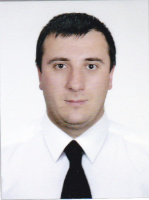 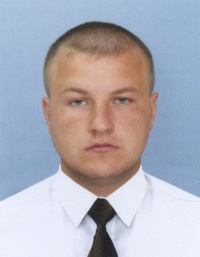 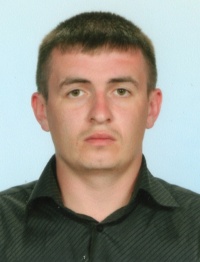 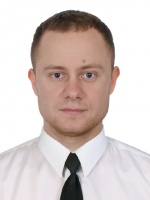 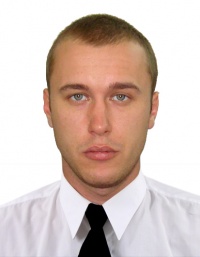 